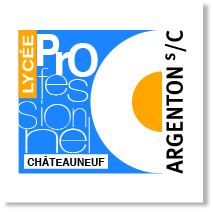 Serveur / Serveuse CDI Secteur d’activité : Entreprise : Domaine de Thais à Sorigny (37)Poste à pourvoir : A partir du mois de mars. Profil du candidat : Professionnel motivéContacts :Monsieur PISTIEN Envoyer CV et lettre de motivation par mail : pistien.pascal@orange.fr